36/1/4/1(201800243)NATIONAL ASSEMBLYFOR WRITTEN REPLYQUESTION 2608DATE OF PUBLICATION IN INTERNAL QUESTION PAPER: 31 AUGUST 2018 (INTERNAL QUESTION PAPER NO 28-2018)2608. Mr S P Mhlongo (EFF) to ask the Minister of Police:(a) What is the status of the investigation into the death of a certain person (nameand details furnished) and (b) who is the investigating officer?NW2901EREPLY:Regarding the investigation into the matter that has been referred to the South African Police Service (SAPS) by the Honourable Member, fingerprints, which were found on the vehicle, have not yet been linked to anyone on the Automatic Fingerprint Identification System (AFIS). In addition, the recovered cartridges have also not been linked on the Integrated Ballistic Identification System (IBIS). They have, however, been stored on the IBIS’s latent system. The IBIS will automatically respond in the event of a match being made. Comprehensive investigative strategies have been applied through the use of Section 205 of the Criminal Procedure Act, 1977 (Act No 51 of 1977). Information has been received from members of the community, family members and other sources. Follow-ups have been made throughout the country but nothing of evidential value, which links to the case, has surfaced. Various informers and sources have been utilised and tasked to assist with the gathering of information. The case is still active and is receiving the required attention.The particulars of the investigating officer cannot be disclosed to ensure that the case is investigated without fear or favour.2Response to question 2608 recommended/	co	ende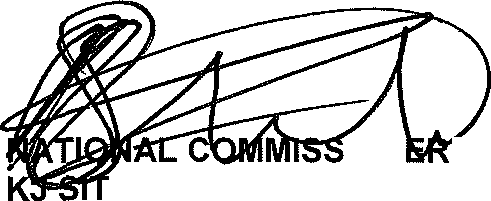 OLE (SOEG)GENERAL ION .	SOUTH AFRICAN POLICE SERVICE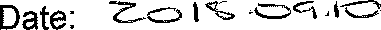 Reply to question 2608 approved/	r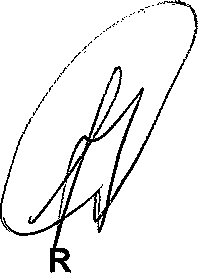 MINISTE	OF POLICE BH CELE, MP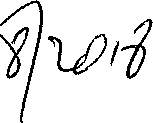 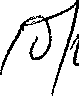 Date: